BURZA PARTNERŮ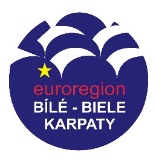 Formulář projektového záměru (SK-CZ)Předkladatel záměru:Právní forma předkladatele:Kontaktní osoba:Telefon:E-mail:Projektový záměr – téma zamýšleného projektu:Místo realizace projektu:Předpokládané zapojení partnera:Předběžný odhad nákladů:Aktuální připravenost záměru:Další skutečnosti: